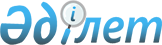 О внесении изменений в решение маслихата района Байдибек от 23 декабря 2022 года № 26/149 "О районном бюджете на 2023-2025 годы"Решение Байдибекского районного маслихата Туркестанской области от 27 сентября 2023 года № 26/149
      Маслихат района Байдибек РЕШИЛ:
      1. Утвердить районный бюджет района Байдибек на 2023-2025 годы согласно приложениям 1, 2 и 3 соответственно, в том числе на 2023 годов следующих объемах:
      пункт 1 изложить в новой редакции:
      1) доходы – 10 347 063 тысяч тенге, в том числе по:
      налоговым поступлениям – 1 612 734 тысяч тенге;
      неналоговым поступлениям – 6 610 тысяч тенге;
      поступлениям трансфертов – 8 727 719 тысяч тенге;
      2) затраты – 10 484 440 тысяч тенге;
      3) чистое бюджетное кредитование – 351 599 тысяч тенге:
      бюджетные кредиты – 465 750;
      погашение бюджетных кредитов – 114 151 тысяч тенге;
      4) сальдо по операциям с финансовыми активами – 0:
      приобретение финансовых активов – 0;
      поступление от продажи финансовых активов государства – 0;
      5) дефицит (профицит) бюджета – - 488 976 тысяч тенге;
      6) финансирование дефицита (использование профицита) бюджета – 488 976 тысяч тенге, в том числе:
      поступление займов – 465 750 тысяч тенге;
      погашение займов – 114 152 тысяч тенге;
      используемые остатки бюджетных средств – 137 378 тысяч тенге.
      Приложение 1, 4 к указанному решению изложить в новой редакции согласно приложению 1, 2 к настоящему решению.
      2. Настоящее решение вводится в действие с 1 января 2023 года. Районный бюджет на 2023 год Перечень бюджетных программ развития районного бюджета на 2023-2025 годы с разделением на бюджетные программы, направленные на реализацию бюджетных инвестиционных проектов (программ)
					© 2012. РГП на ПХВ «Институт законодательства и правовой информации Республики Казахстан» Министерства юстиции Республики Казахстан
				
      Председатель маслихата района Байдибек

А.Кенехан
Приложение 1 к решению маслихата
района Байдибек 25 сентября
2023 года № 6/25Приложение 1 к решению
маслихата района Байдибек
23 декабря 2022 года № 26/149
Категория 
Категория 
Категория 
Категория 
Категория 
Сумма, тысяч тенге
Класс
Класс
Класс
Класс
Сумма, тысяч тенге
Подкласс
Подкласс
Подкласс
Сумма, тысяч тенге
Наименование
Наименование
Сумма, тысяч тенге
1
1
1
2
2
3
1. Доходы
1. Доходы
10 347 063
1
Налоговые поступления
Налоговые поступления
1612734
01
Подоходный налог
Подоходный налог
803266
1
Корпоративный подоходный налог
Корпоративный подоходный налог
191800
2
Индивидуальный подоходный налог
Индивидуальный подоходный налог
611466
03
Социальный налог
Социальный налог
580297
1
Социальный налог
Социальный налог
580297
04
Hалоги на собственность
Hалоги на собственность
213199
1
Hалоги на имущество
Hалоги на имущество
213199
05
Внутренние налоги на товары, работы и услуги
Внутренние налоги на товары, работы и услуги
7072
2
Акцизы
Акцизы
4481
4
Сборы за ведение предпринимательской и профессиональной деятельности
Сборы за ведение предпринимательской и профессиональной деятельности
2591
08
Обязательные платежи, взимаемые за совершение юридически значимых действий и (или) выдачу документов уполномоченными на то государственными органами или должностными лицами
Обязательные платежи, взимаемые за совершение юридически значимых действий и (или) выдачу документов уполномоченными на то государственными органами или должностными лицами
8900
1
Государственная пошлина
Государственная пошлина
8900
2
Неналоговые поступления
Неналоговые поступления
6610
01
Доходы от государственной собственности
Доходы от государственной собственности
4441
1
Поступления части чистого дохода государственных предприятий
Поступления части чистого дохода государственных предприятий
161
5
Доходы от аренды имущества, находящегося в государственной собственности
Доходы от аренды имущества, находящегося в государственной собственности
4130
7
Вознаграждения по кредитам, выданным из государственного бюджета
Вознаграждения по кредитам, выданным из государственного бюджета
150
06
Прочие неналоговые поступления
Прочие неналоговые поступления
2169
1
Прочие неналоговые поступления
Прочие неналоговые поступления
2169
4
Поступления трансфертов 
Поступления трансфертов 
8727719
01
10305
3
10305
02
Трансферты из вышестоящих органов государственного управления
Трансферты из вышестоящих органов государственного управления
8717414
2
Трансферты из областного бюджета
Трансферты из областного бюджета
8717414
 Функциональная группа
 Функциональная группа
 Функциональная группа
 Функциональная группа
 Функциональная группа
Сумма, тысяч тенге
Функциональная подгруппа
Функциональная подгруппа
Функциональная подгруппа
Функциональная подгруппа
Сумма, тысяч тенге
Администратор бюджетных программ
Администратор бюджетных программ
Администратор бюджетных программ
Сумма, тысяч тенге
Программа
Программа
Сумма, тысяч тенге
Наименование 
Сумма, тысяч тенге
2. Затраты
10484440
01
Государственные услуги общего характера
722782
1
Представительные, исполнительные и другие органы, выполняющие общие функции государственного управления
286674
112
Аппарат маслихата района (города областного значения)
60587
001
Услуги по обеспечению деятельности маслихата района (города областного значения)
59447
003
Капитальные расходы государственного органа
1140
122
Аппарат акима района (города областного значения)
226087
001
Услуги по обеспечению деятельности акима района (города областного значения)
194395
003
Капитальные расходы государственного органа
1177
113
Целевые текущие трансферты нижестоящим бюджетам
30515
2
Финансовая деятельность
1548
459
Отдел экономики и финансов района (города областного значения)
1548
003
Проведение оценки имущества в целях налогообложения
1348
010
Приватизация, управление коммунальным имуществом, постприватизационная деятельность и регулирование споров, связанных с этим
200
9
Прочие государственные услуги общего характера
434560
454
Отдел предпринимательства и сельского хозяйства района (города областного значения)
59214
001
Услуги по реализации государственной политики на местном уровне в области развития предпринимательства и сельского хозяйства
58214
007
Капитальные расходы государственного органа
1000
458
Отдел жилищно-коммунального хозяйства, пассажирского транспорта и автомобильных дорог района (города областного значения)
310628
001
Услуги по реализации государственной политики на местном уровне в области жилищно-коммунального хозяйства, пассажирского транспорта и автомобильных дорог 
132946
013
Капитальные расходы государственного органа
3207
113
Целевые текущие трансферты из местных бюджетов
174475
459
Отдел экономики и финансов района (города областного значения)
64718
001
Услуги по реализации государственной политики в области формирования и развития экономической политики, государственного планирования, исполнения бюджета и управления коммунальной собственностью района (города областного значения)
60165
015
Капитальные расходы государственного органа
4553
02
Оборона
103862
1
Военные нужды
29196
122
Аппарат акима района (города областного значения)
29196
005
Мероприятия в рамках исполнения всеобщей воинской обязанности
29196
2
Организация работы по чрезвычайным ситуациям
74666
122
Аппарат акима района (города областного значения)
74666
006
Предупреждение и ликвидация чрезвычайных ситуаций масштаба района (города областного значения)
71494
007
Мероприятия по профилактике и тушению степных пожаров районного (городского) масштаба, а также пожаров в населенных пунктах, в которых не созданы органы государственной противопожарной службы
3172
06
Социальная помощь и социальное обеспечение
1623403
1
Социальное обеспечение
135123
451
Отдел занятости и социальных программ района (города областного значения)
135123
005
Государственная адресная социальная помощь
135123
2
Социальная помощь
1417713
451
Отдел занятости и социальных программ района (города областного значения)
1417773
002
Программа занятости
454218
004
Оказание социальной помощи на приобретение топлива специалистам здравоохранения, образования, социального обеспечения, культуры, спорта и ветеринарии в сельской местности в соответствии с законодательством Республики Казахстан
24164
007
Социальная помощь отдельным категориям нуждающихся граждан по решениям местных представительных органов
147596
010
Материальное обеспечение детей-инвалидов, воспитывающихся и обучающихся на дому
2515
015
Территориальные центры социального обслуживания пенсионеров и инвалидов
197976
017
Обеспечение нуждающихся инвалидов обязательными гигиеническими средствами и предоставление услуг специалистами жестового языка, индивидуальными помощниками в соответствии с индивидуальной программой реабилитации инвалида
534728
023
Обеспечение деятельности центров занятости населения
56516
9
Прочие услуги в области социальной помощи и социального обеспечения
70567
451
Отдел занятости и социальных программ района (города областного значения)
70567
001
Услуги по реализации государственной политики на местном уровне в области обеспечения занятости и реализации социальных программ для населения
64136
011
Оплата услуг по зачислению, выплате и доставке пособий и других социальных выплат
1870
021
Капитальные расходы государственного органа
985
067
Капитальные расходы подведомственных государственных учреждений и организаций
3576
07
Жилищно-коммунальное хозяйство
1353957
1
Жилищное хозяйство
76872
472
Отдел строительства, архитектуры и градостроительства района (города областного значения)
76872
003
Проектирование и (или) строительство, реконструкция жилья коммунального жилищного фонда
6700
004
Проектирование, развитие и (или) обустройство инженерно-коммуникационной инфраструктуры
70172
2
Коммунальное хозяйство
1090564
458
Отдел жилищно-коммунального хозяйства, пассажирского транспорта и автомобильных дорог района (города областного значения)
1090564
012
Функционирование системы водоснабжения и водоотведения
197063
028
Развитие коммунального хозяйства
79502
048
Развитие благоустройства городов и населенных пунктов
166755
058
Развитие системы водоснабжения и водоотведения в сельских населенных пунктах
647244
3
Благоустройство населенных пунктов
186521
458
Отдел жилищно-коммунального хозяйства, пассажирского транспорта и автомобильных дорог района (города областного значения)
186521
015
Освещение улиц в населенных пунктах
43681
016
Обеспечение санитарии населенных пунктов
17990
018
Благоустройство и озеленение населенных пунктов
124850
08
Культура, спорт, туризм и информационное пространство
1140955
1
Деятельность в области культуры
523504
457
Отдел культуры, развития языков, физической культуры и спорта района (города областного значения)
324048
003
Поддержка культурно-досуговой работы
324048
472
Отдел строительства, архитектуры и градостроительства района (города областного значения)
199456
011
Развитие объектов культуры
199456
2
Спорт
319629
457
Отдел физической культуры и спорта района (города областного значения)
5272
009
Проведение спортивных соревнований на районном (города областного значения) уровне
3616
010
Подготовка и участие членов сборных команд района (города областного значения) по различным видам спорта на областных спортивных соревнованиях
1656
472
Отдел строительства, архитектуры и градостроительства района (города областного значения)
314357
008
Развитие объектов спорта
314357
3
Информационное пространство
169710
456
Отдел внутренней политики района (города областного значения)
35090
002
Услуги по проведению государственной информационной политики
35090
457
Отдел культуры, развития языков, физической культуры и спорта района (города областного значения)
134620
006
Функционирование районных (городских) библиотек
117891
007
Развитие государственного языка и других языков народа Казахстана
16729
9
Прочие услуги по организации культуры, спорта, туризма и информационного пространства
128112
456
Отдел внутренней политики района (города областного значения)
98418
001
Услуги по реализации государственной политики на местном уровне в области информации, укрепления государственности и формирования социального оптимизма граждан
40965
003
Реализация мероприятий в сфере молодежной политики
53267
006
Капитальные расходы государственного органа
3966
032
Капитальные расходы подведомственных государственных учреждений и организаций
220
457
Отдел культуры, развития языков, физической культуры и спорта района (города областного значения)
29694
001
Услуги по реализации государственной политики на местном уровне в области культуры, развития языков, физической культуры и спорта
24998
032
Капитальные расходы подведомственных государственных учреждений и организаций
4696
09
Топливно-энергетический комплекс и недропользование
2589093
9
Прочие услуги в области топливно-энергетического комплекса и недропользования
2589093
458
Отдел жилищно-коммунального хозяйства, пассажирского транспорта и автомобильных дорог района (города областного значения)
2589093
036
Развитие газотранспортной системы 
2589093
10
Сельское, водное, лесное, рыбное хозяйство, особо охраняемые природные территории, охрана окружающей среды и животного мира, земельные отношения
102754
6
Земельные отношения
40620
463
Отдел земельных отношений района (города областного значения)
40620
001
Услуги по реализации государственной политики в области регулирования земельных отношений на территории района (города областного значения)
26592
003
Земельно-хозяйственное устройство населенных пунктов
12268
007
Капитальные расходы государственного органа
1760
9
Прочие услуги в области сельского, водного, лесного, рыбного хозяйства, охраны окружающей среды и земельных отношений
62134
459
Отдел экономики и финансов района (города областного значения)
62134
099
Реализация мер по оказанию социальной поддержки специалистов
62134
11
Промышленность, архитектурная, градостроительная и строительная деятельность
49554
2
Архитектурная, градостроительная и строительная деятельность
49554
472
Отдел строительства, архитектуры и градостроительства района (города областного значения)
49554
001
Услуги по реализации государственной политики в области строительства, архитектуры и градостроительства на местном уровне
43209
015
Капитальные расходы государственного органа
6345
12
Транспорт и коммуникации
1108620
1
Автомобильный транспорт
1108620
458
Отдел жилищно-коммунального хозяйства, пассажирского транспорта и автомобильных дорог района (города областного значения)
1108620
023
Обеспечение функционирования автомобильных дорог
21814
045
Капитальный и средний ремонт автомобильных дорог районного значения и улиц населенных пунктов
1086806
13
Прочие
1103922
9
Прочие
1103922
458
Отдел жилищно-коммунального хозяйства, пассажирского транспорта и автомобильных дорог района (города областного значения)
1068922
062
Реализация мероприятий по социальной и инженерной инфраструктуре в сельских населенных пунктах в рамках проекта "Ауыл-Ел бесігі"
653049
064
Развитие социальной и инженерной инфраструктуры в сельских населенных пунктах в рамках проекта "Ауыл-Ел бесігі"
415873
459
Отдел экономики и финансов района (города областного значения)
35000
012
Резерв местного исполнительного органа района (города областного значения)
35000
14
Обслуживание долга
150
1
Обслуживание долга
150
459
Отдел экономики и финансов района (города областного значения)
150
021
Обслуживание долга местных исполнительных органов по выплате вознаграждений и иных платежей по займам из областного бюджета
150
15
Трансферты
585388
1
Трансферты
585388
459
Отдел экономики и финансов района (города областного значения)
585388
006
Возврат неиспользованных (недоиспользованных) целевых трансфертов
4
024
Целевые текущие трансферты из нижестоящего бюджета на компенсацию потерь вышестоящего бюджета в связи с изменением законодательства
111228
038
Субвенции
380546
054
Возврат сумм неиспользованных (недоиспользованных) целевых трансфертов, выделенных из республиканского бюджета за счет целевого трансферта из Национального фонда Республики Казахстан
93610
3. Чистое бюджетное кредитование
351599
Функциональная группа
Функциональная группа
Функциональная группа
Функциональная группа
Функциональная группа
Сумма, тысяч тенге
Функциональная подгруппа
Функциональная подгруппа
Функциональная подгруппа
Функциональная подгруппа
Сумма, тысяч тенге
Администратор бюджетных программ
Администратор бюджетных программ
Администратор бюджетных программ
Сумма, тысяч тенге
Программа
Программа
Сумма, тысяч тенге
Наименование
Сумма, тысяч тенге
Бюджетные кредиты
465750
10
Сельское, водное, лесное, рыбное хозяйство, особо охраняемые природные территории, охрана окружающей среды и животного мира, земельные отношения
465750
1
Сельское хозяйство
465750
459
Отдел экономики и финансов района (города областного значения)
465750
018
Бюджетные кредиты для реализации мер социальной поддержки специалистов
465750
Категория
Категория
Категория
Категория
Категория
Сумма, тысяч тенге
Класс
Класс
Класс
Класс
Сумма, тысяч тенге
Подкласс
Подкласс
Подкласс
Сумма, тысяч тенге
Специфика
Специфика
Сумма, тысяч тенге
Наименование
Погашение бюджетных кредитов
114151
5
Погашение бюджетных кредитов
114151
01
Погашение бюджетных кредитов
114151
1
Погашение бюджетных кредитов, выданных из государственного бюджета
114151
13
Погашение бюджетных кредитов, выданных из местного бюджета физическим лицам
114151
4. Сальдо по операциям с финансовыми активами
0
Функциональная группа
Функциональная группа
Функциональная группа
Функциональная группа
Функциональная группа
Сумма, тысяч тенге
Функциональная подгруппа
Функциональная подгруппа
Функциональная подгруппа
Функциональная подгруппа
Сумма, тысяч тенге
Администратор бюджетных программ
Администратор бюджетных программ
Администратор бюджетных программ
Сумма, тысяч тенге
Программа
Программа
Сумма, тысяч тенге
Наименование
Сумма, тысяч тенге
Приобретение финансовых активов 
0
Категория
Категория
Категория
Категория
Категория
Сумма, тысяч тенге
Класс
Класс
Класс
Класс
Сумма, тысяч тенге
Подкласс
Подкласс
Подкласс
Сумма, тысяч тенге
Специфика
Специфика
Сумма, тысяч тенге
Наименование
Поступления от продажи финансовых активов государства 
0
5. Дефицит (профицит) бюджета
-488976
6. Финансирование дефицита (использование профицита) бюджета
488976
Категория
Категория
Категория
Категория
Категория
Сумма, тысяч тенге
Класс
Класс
Класс
Класс
Сумма, тысяч тенге
Подкласс
Подкласс
Подкласс
Сумма, тысяч тенге
Специфика
Специфика
Сумма, тысяч тенге
Наименование
Поступление займов
465750
7
Поступления займов
465750
01
Внутренние государственные займы
465750
02
Договоры займа
465750
03
Займы, получаемые местным исполнительным органом района (города областного значения)
465750
Функциональная группа
Функциональная группа
Функциональная группа
Функциональная группа
Функциональная группа
Сумма, тысяч тенге
Функциональная подгруппа
Функциональная подгруппа
Функциональная подгруппа
Функциональная подгруппа
Сумма, тысяч тенге
Администратор бюджетных программ
Администратор бюджетных программ
Администратор бюджетных программ
Сумма, тысяч тенге
Программа
Программа
Сумма, тысяч тенге
Наименование 
Сумма, тысяч тенге
16
Погашение займов
114152
1
Погашение займов
114152
459
Отдел экономики и финансов района (города областного значения)
114152
005
Погашение долга местного исполнительного органа перед вышестоящим бюджетом
114151
022
Возврат неиспользованных бюджетных кредитов, выданных из местного бюджета
1
Категория
Категория
Категория
Категория
Категория
Сумма, тысяч тенге
Класс
Класс
Класс
Класс
Сумма, тысяч тенге
Сумма, тысяч тенге
Подкласс
Подкласс
Подкласс
Сумма, тысяч тенге
Специфика
Специфика
Сумма, тысяч тенге
Наименование
8
Используемые остатки бюджетных средств
137378Приложение 2 к решению маслихата
района Байдибек 25 сентября
2023 года № 6/25Приложение 4 к решению
маслихата района Байдибек
23 декабря 2022 года №26/149
Функционалдық топ
Функционалдық топ
Функционалдық топ
Функционалдық топ
Функционалдық топ
Кіші функция
Кіші функция
Кіші функция
Кіші функция
Бюджеттік бағдарламалардың әкiмшiсi
Бюджеттік бағдарламалардың әкiмшiсi
Бюджеттік бағдарламалардың әкiмшiсi
Бағдарлама
Бағдарлама
Атауы
II. Затраты
Инвестиционные проекты
7
Жилищно-коммунальное хозяйство
1
Жилищное хозяйство
472
Отдел строительства, архитектуры и градостроительства района (города областного значения)
003
Проектирование и (или) строительство, реконструкция жилья коммунального жилищного фонда
004
Проектирование, развитие и (или) обустройство инженерно-коммуникационной инфраструктуры
02
Коммунальное хозяйство
458
Отдел жилищно-коммунального хозяйства, пассажирского транспорта и автомобильных дорог района (города областного значения)
028
Развитие коммунального хозяйства
048
Развитие благоустройства городов и населенных пунктов
058
Развитие системы водоснабжения и водоотведения в сельских населенных пунктах
03
Благоустройство населенных пунктов
458
Отдел жилищно-коммунального хозяйства, пассажирского транспорта и автомобильных дорог района (города областного значения)
016
Обеспечение санитарии населенных пунктов
8
Культура, спорт, туризм и информационное пространство
01
Деятельность в области культуры
472
Отдел строительства, архитектуры и градостроительства района (города областного значения)
011
Развитие объектов культуры
02
Спорт
472
Отдел строительства, архитектуры и градостроительства района (города областного значения)
008
Развитие объектов спорта
9
Топливно-энергетический комплекс и недропользование
09
Прочие услуги в области топливно-энергетического комплекса и недропользования
458
Отдел жилищно-коммунального хозяйства, пассажирского транспорта и автомобильных дорог района (города областного значения)
036
Развитие газотранспортной системы
13
Прочие
9
Прочие
458
Отдел жилищно-коммунального хозяйства, пассажирского транспорта и автомобильных дорог района (города областного значения)
064
Развитие социальной и инженерной инфраструктуры в сельских населенных пунктах в рамках проекта "Ауыл-Ел бесігі"